Aandachtsfunctionaris kindermishandeling en meldcodeChantal de Roo en Nynke Wiltink zijn aandachtsfunctionaris op de Immanuelschool.De aandachtsfunctionaris kindermishandeling is een inhoudelijk geschoolde professional. De functionaris heeft een meerdaagse training gehad, beschikt over de benodigde vaardigheden en kennis om een zorgproces af te wikkelen volgens de Wet Meldcode.Voor interne professionals functioneert de aandachtfunctionaris als contactpersoon voor algemene informatie, de Meldcode, huiselijk geweld en kindermishandeling. Ook procesbegeleiding en (confrontatie-)gesprekken met ouders maken hier onderdeel van uit.De aandachtsfunctionaris maakt deel uit van een netwerk van aandachtsfunctionarissen kindermishandeling. Het netwerk is bij voorkeur lokaal georganiseerd in samenwerking met CJG(-partners), maar kan ook bestuursbreed plaatsvinden. Bijeenkomsten zijn gericht op casuïstiek-besprekingen, intervisie en deskundigheidsbevordering.Leerkrachten en vertrouwenspersonen onderhouden meer inhoudelijke en persoonlijke contacten met leerlingen en ouders, waardoor de rol van aandachtsfunctionaris kindermishandeling en meldcode bij de IB wordt belegd. De IB heeft expertise die zich richt op begeleiding en coaching van de leerkracht, case-management, leerling-observatie en advisering. Door hun neutrale(re) positie kunnen ze beter optreden als procesmanager van de Meldcode.TaakomschrijvingDraagt zorg voor het ‘up tot date’ houden van zijn/haar kennis en expertise omtrent de Wet Meldcode, huiselijk geweld en kindermishandeling;Herkent signalen die kunnen wijzen op huiselijk geweld en kindermishandeling en kent de acties van de meldcode;Heeft voldoende kennis en vaardigheden omtrent het voeren, documenteren en organiseren van (confrontatie)gesprekken;Heeft kennis van het netwerk van zorgverleners en ketenpartners, om zorg te organiseren en interne professionals te ondersteunen.Functioneert als vraagbaak binnen de organisatie voor algemene informatie over de meldcode, huiselijk geweld en kindermishandeling;Zorgt dat (nieuwe) in- en externe professionals afdoende kennis hebben van het onderwerp en zorgt dat het onderwerp geagendeerd blijft;Evalueert de werking van de meldcode regelmatig om zo nodig acties in gang te zetten om de toepassing van de meldcode te optimaliseren;Voert procesmanagement op het moment dat school overgaat tot melding (actie 4 en 5 van de meldcode); Ziet toe op dossierontwikkeling en verslaglegging (als er melding wordt gedaan);Waakt over de veiligheid van het kind bij het nemen van beslissingen Neemt contact op met ‘Veilig Thuis’ voor advies of melding;Evalueert de genomen acties met betrokkenen;Ziet toe op zorgvuldige omgang met de privacy van het betreffende gezin;Bewaakt beleid en afspraken over de wijze waarop de organisatie de verantwoordelijkheid opschaalt indien de signalering, ondersteuning en/of verwijzing voor een leerling stagneert.AfsprakenWij volgen de stappen van de meldcode bij vermoeden van kindermishandeling of huiselijk geweld. Zie hieronder weergegeven.Leerkracht noteert in ParnasSys signalen die bij vermoeden van kindermishandeling of huiselijk geweld en heeft deze signalen (feitelijk) benoemd bij ouders. Hierover heeft hij t.a.t. overleg met de aandachtsfuncionaris gehad. Aandachtsfuncionaris noteert in ParnasSys als deze betrokken is bij een gesprek met ouders over signalen en bij een melding bij Veilig Thuis. MeldcodePer 1 juli 2013 is de Wet meldcode Huiselijk Geweld en Kindermishandeling van kracht. Deze wet stelt het gebruik van een meldcode Huiselijk Geweld en Kindermishandeling verplicht voor alle professionals die met jeugdigen en opvoeders werken. Het proces in stappenDe meldcode ondersteunt professionals bij het zetten van stappen bij vermoedens van huiselijk geweld en/of kindermishandeling en acute of structurele onveiligheid. De meldcode vraagt om specifiek handelen en een concrete taakomschrijving waarmee betrokken professionals zicht hebben op hun verantwoordelijkheden. Hieronder worden de taken en verantwoordelijkheden en de beoogde handelswijze uitgewerkt voor elke betrokkene.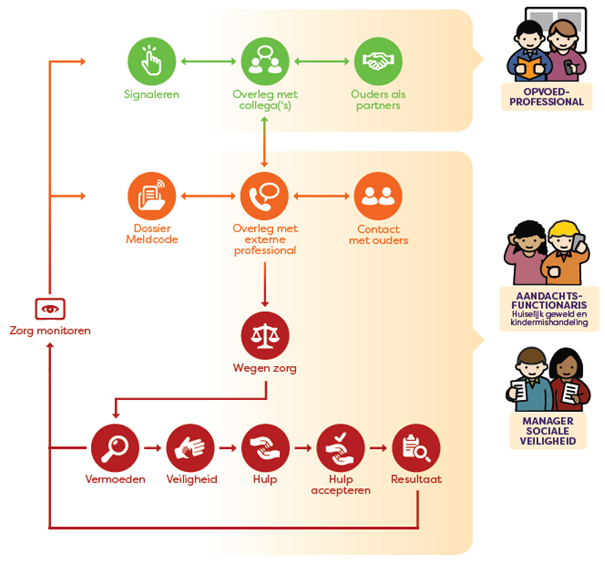 Reguliere zorg van opvoedprofessionalsOnze opvoedprofessionals dragen tijdens hun werkzaamheden verantwoording voor het welbevinden, de opvoeding en de ontwikkeling van kinderen, deze verantwoordelijkheid hangt samen met de uitvoering van de meldcode. Tijdens het werk signaleren opvoedprofessionals zorgen in de ontwikkeling van kinderen en opvoeding van ouders.Zij maken deze zorgen concreet, overleggen met collega’s en bespreken deze actief met de betrokken ouders en waar mogelijk werken ze met ouders samen om zorgen te verminderen. In het schema is de verantwoordelijkheid van de opvoedprofessional omtrent de meldcode met groene cirkels zichtbaar gemaakt. De opvoedprofessionals signaleren zaken die een gezonde ontwikkeling van kinderen in de weg staan en overleggen hierover met collega’s. Verder bespreken zij de gesignaleerde zorg actief met ouders/verzorgers. Als er na de afstemming met ouders geen verbetering optreedt in signalen en het vermoeden van huiselijk geweld en/of kindermishandeling toeneemt, draagt de opvoedprofessional de zorg over aan de aandachtsfunctionaris Huiselijk geweld en kindermishandling. De aandachtsfunctionaris Huiselijk Geweld en Kindermishandeling doorloopt in afstemming met de opvoedprofessional de verdere stappen van de meldcode wanneer er signalen zijn in de ontwikkeling en/of de opvoeding die als risico kunnen worden aangemerkt voor het welbevinden en/of de fysieke veiligheid van het kind. De aandachtsfunctionaris Huiselijk Geweld en KindermishandelingIn het schema is de verantwoordelijkheid van de aandachtsfunctionaris huiselijk geweld en kindermishandeling (HGKM) met oranje en rode cirkels zichtbaar gemaakt. Primair heeft aandachtsfunctionaris HGKM als taak het uitvoeren van de meldcode, het bewaken van de doorgaande lijn binnen de organisatie hieromtrent en het doen van een melding bij Veilig Thuis. Binnen de meldcode werkt de aandachtsfunctionaris HGKM samen met ouders en (externe) professionals aan het versterken van beschermende factoren en het terugdringen van risico’s. Ook weegt de aandachtsfunctionaris HGKM de ernst van signalen af, samen met de manager sociale veiligheid. De aandachtsfunctionaris HGKM maakt afspraken met ouders om de veiligheid te herstellen, en doet tegelijkertijd een melding bij Veilig Thuis. Wet Meldcode en de AVGOp 25 mei 2018 is de nieuwe privacywetgeving (AVG) van kracht geworden. De AVG vormt een algemeen kader en speelt niet in op specifieke situaties, zoals een vermoeden van kindermishandeling. Daarom geldt als regel dat een specifieke wet –zoals de wet meldcode- van kracht is boven het algemene kader van AVG. Het recht om een dossier aan te maken en te melden bij Veilig Thuis is dus onverminderd van toepassing.De AVG stelt dat organisaties inzichtelijk maken hoe ze invulling geven aan privacy-gerelateerde onderwerpen. Hieronder worden privacyaspecten omtrent sociale veiligheid en de Wet meldcode toegelicht die voor onze organisatie van kracht zijn.Communicatie met oudersOnze organisatie werkt samen met ouders aan het creëren van een veilige opvoedomgeving. Om deze reden werken we samen aan uitdagingen die het kind ervaart gedurende zijn ontwikkeling. Als er signalen zijn omtrent opvoeding, ontwikkeling en omgeving die een veilige ontwikkeling in de weg (kunnen) staan bespreken we deze actief met ouders. DossiervormingSignalen leggen we (na deze met ouders te hebben besproken) vast in het kinddossier, om de kindontwikkeling te kunnen volgen. De signalen worden objectief vastgelegd, of benoemt als de informatie subjectief is verkregen (bijvoorbeeld via een ouder). We werken met een dossier-format om dossiervorming planmatig en professioneel te laten verlopen. Genoteerd worden de datum, aanwezigen, locatie, inhoud en signaleerder van de zorg, betrokkenen (AVG-conform) en (SMART) gemaakte vervolgafspraken.Ouders hebben altijd het recht om het kinddossier in te zien. Ouders mogen het dossier laten verbeteren, aanvullen of gegevens verwijderen als deze feitelijk onjuist zijn, voor het gestelde doel onvolledig zijn of niet ter zake doen. In een schriftelijk verzoek kunnen ouders aan de organisatie aangeven welke wijzigingen ze door willen laten voeren. Binnen 4 weken na ontvangst geeft de organisatie schriftelijk reactie, waarbij een weigering gemotiveerd wordt. Als ouders zich niet in signalen herkennen of van mening verschillen met de professional, dan wordt de visie van de ouders aan die het kinddossier toegevoegd.  Collegiale samenwerkingBinnen onze locatie(s) bewegen kinderen zich op verschillende plekken gedurende de week. Ze volgen lessen in de klas, ze spelen buiten, gaan naar de (tussenschoolse) opvang, ze krijgen gymles, gaan op excursie en/of ze volgen buitenschoolse activiteiten. Dit maakt dat elk kind dagelijks met verschillende professionals in contact komt. Binnen onze organisatie heeft elke professional volgens de wet meldcode een signaleringsverantwoordelijkheid. Omdat daarnaast een feitelijk geconstateerd signaal altijd sterker is dan een signaal dat aan een collega wordt overgedragen hebben binnen onze organisatie alle professionals toegang tot elk kinddossier. Echter het inzien van een dossier dient alleen plaats te vinden als de professional hiervoor daadwerkelijk aanleiding toe ziet. Een oudergesprek, opvallend gedrag of signalen omtrent mishandeling zijn voorbeelden van zorgen die maken dat het wenselijk is dat elk professional signalen kan verwerken in het kinddossier. Elk signaal is te herleiden naar de professional die het signaal heeft afgegeven.Anoniem overlegAls de aandachtsfunctionaris HGKM meervoudige signalen heeft ontvangen over een kind kan hij de zorg desgewenst overleggen met Veilig Thuis. Deze organisatie heeft de wettelijke taak om organisaties en burgers te adviseren en om meldingen omtrent kindermishandeling te verzamelen en onderzoeken. Indien wenselijk kan de organisatie deze zorg ook anoniem voorleggen. Veilig Thuis maakt dan wel een dossier aan. Dat wordt echter voorzien van een codering, meestal op naam van de adviesvrager of nummer. Zo is een eerdere melding wel terug te vinden, maar kan deze niet naar een kind worden herleid. Voor anoniem overleg kan een gegronde reden zijn zoals de angst voor intimiderende of gewelddadige reacties van ouders naar het kind of de professionals, of omdat de professional nog aan het begin van de meldcode staat en graag wil dat Veilig Thuis meedenkt over welke vragen gesteld moeten worden. Voor een anonieme adviesvraag hoeft de aandachtsfunctionaris HGKM ouders dus ook niet om toestemming te vragen. Onderzoek vanuit Veilig ThuisHet kan voorkomen dat een andere organisatie of burger een melding doet bij Veilig Thuis. Veilig Thuis kan dan contact opnemen met onze organisatie. De wet stelt dat onze organisatie informatie uit het kinddossier mogen verstrekken aan Veilig Thuis, ongeacht of ouders hier wel of geen instemming gegeven hebben. Veilig Thuis geeft zelf aan of zij beschikt over instemming van direct betrokkenen. De instemming zal, indien aanwezig, worden opgenomen in het kinddossier. Indien een instemming van ouders ontbreekt zal onze organisatie zorgvuldig afwegen welke gevolg het verstrekken van informatie kan hebben voor het kind en de samenwerking tussen ouders en de organisatie. Vanzelfsprekend richt de afweging zich op hetgeen het welbevinden van het kind ten goede komt.MeldenIndien er acute en/of bedreigende signalen zijn (zoals letsel of psychische schade bij het kind) en/of sprake is van acute moet onze organisatie dit Melden bij Veilig Thuis. Deze melding wordt in principe altijd met ouders besproken. Hierbij wordt uitgelegd dat de organisatie hiertoe wettelijk verplicht is, in het belang van het kind. Toestemming van ouders is voor een melding niet nodig. Als er grote zorg bestaat over de fysieke of psychische veiligheid van het kind of de professionals kan de organisatie wel een anonieme melding doen. Dit is echter eerder een uitzondering dan regel. Samenwerking tussen onze organisatie en andere organisatiesOnze organisatie werkt samen met andere organisaties zoals Centrum voor Jeugd en Gezin, Sociaal Team Jeugd, Huisartsen, Passend Onderwijs, en GGZ-instellingen. Deze organisaties ondersteunen ons in onze pedagogische opdracht. Samenwerking met onze partners maakt dat we specialistisch advies in kunnen winnen waarmee onze opvoedprofessionals ondersteund worden in hun werk en waarmee mogelijk aanvullende ondersteuning kan worden ingezet.Om echter met deze organisaties over een kind te kunnen overleggen hebben we toestemming van ouders nodig. Aan deze toestemming zijn 4 voorwaarden verbonden:de toestemming moet gericht gegeven worden; voor ouders moet duidelijk zijn waarvoor de toestemming nodig is;voor ouders moet duidelijk zijn wie de informatie geeft;voor ouders moet duidelijk zijn wie de informatie ontvangt.Pas als deze voorwaarden voor ouders duidelijk zijn en ze hiermee instemmen kunnen gegevens uitgewisseld worden. Activiteitenoverzicht sociale veiligheidVier pijlers sociaal veiligheidsplan
Beleid en regelsAlle activiteiten en maatregelen omtrent sociale veiligheid zijn opgenomen in het integraal veiligheidsplan of het beleidsplan sociale veiligheid.
Dit is te lezen in hoofdstukken 3 tot en met 7.EducatieDe school geeft structureel en planmatig les over sociale veiligheid. Daarnaast volgen schoolprofessionals, als nodig, verdiepende scholing omtrent dit thema. Dit is te lezen in hoofdstukken 9 en 10.SchoolomgevingNaast leerlingen en schoolprofessionals worden ook ouders actief bij het onderwerp sociale veiligheid betrokken. Dit is te lezen in hoofdstukken 11 en 12.SignalerenHet signaleren van sociale onveiligheid gebeurt actief binnen de school. Hiervoor zijn tools opgesteld en hebben schoolprofessionals training ontvangen. Waaruit het signaleren bestaat is te lezen in hoofdstukken 13 tot en met 16.Meldcode
Jaarlijks beroepscode aan de hand van een aantal stellingen bespreekbaar maken op school.
            -dit kan structureel door jaarlijks een aantal stellingen te kiezen
            -of door stellingen te kiezen die bij een voorval op school horenNascholing
Alle leerkrachten moeten hun deskundigheid omtrent sociale ontwikkeling en seksuele- en relationele ontwikkeling up-to-date hebben.
Dit betekent dat elke twee jaar nascholing voor de volgende onderdelen centraal wordt afgesproken:De training ‘relaties en seksualiteit’ van GGD Hollands Midden gevolgd is;De verdiepende training ‘seksueel grensoverschrijdend gedrag en de meldcode’ van GGD Hollands Midden gevolgd is;Nascholing aandachtsfunctionarissen.
Elk jaar zal elke school zelf kijken welke nascholing gevolgd moet worden:§ Nascholing in de methode sociale ontwikkeling(Kanjer)Jaar 12020-2021TeamIB-er
aandachtsfunctionarisMeldcodeBHVDirectie
aandachtsfunctionaris
sociale veiligheidDirectieoverlegMRGMRBestuurSeptemberMeldcode besprekenRegelmatig soc. veilig- heid aan de orde stel- len en navraag doenOktobersociale veiligheid besprekenIntervisie over meldcode in IB-netwerkBijlagen sociaal veiligheidsplan opnieuw vaststellenNovemberEvaluatieSoc. veiligh.planDecemberJanuariMeldcode besprekenDoorlopen incidenten- registratiesActie op ongevallen-registratieFebruariOuderbijeenkomst
relaties en seksualiteit of sociale veiligheid organiserenMeldcode aan de orde stellenMeldcode aan de orde stellenMaartBespreken resultaten OTP, LTP en PTPSociale veiligheid bevragen via OTP, LTP en PTPBespreken resultaten OTP, LTP en PTPBespreken resultaten OTP, LTP en PTPBespreken resultaten OTP, LTP en PTPAprilsociale veiligheid besprekenBijscholingsbijeenkomst
sociaal veiligheidsplanNascholingsplan volgend schooljaar  soc.veiligheidsplanMeiIntervisie over meldcode in IB-netwerkDe rollen en taken binnen het soc./fys. veiligheidsplan ijkenJuniDoorlopen incidenten- registratieActie op ongevallen-registratieInformatie actueel maken in schoolgids/websiteJaar 22020-2021TeamIB-erAandachtsfunctionarismeldcodeBHVDirectie
aandachtsfunctionaris
sociale veiligheidDirectieoverlegMRGMRBestuurSeptemberMeldcode besprekenRegelmatig in vergaderingen aan de orde stellen en navraag doenOktobersociale veiligheid besprekenIntervisie over meldcode in IB-netwerkBijlagen sociaal veiligheidsplan opnieuw vaststellenNovemberDecemberJanuariMeldcode besprekenDoorlopen incidenten- registratiesActie op ongevallen-registratieFebruariMeldcode aan de orde stellenMaartsociale veiligheid besprekenEvaluatieSoc. veiligh.planMeldcode aan de orde stellenAprilBijscholingsbijeenkomst
sociaal veiligheidsplanNascholingsplan volgend schooljaar  soc.veiligheidsplanMeiIntervisie over meldcode in IB-netwerkDe rollen en taken binnen het soc./ fys. veiligheidsplan ijkenJuniDoorlopen incidenten- registratieActie op ongevallen-registratieInformatie actueel maken in schoolgids/websiteJaar 32021-2022TeamIB-er
aandachtsfunctionarisMeldcodeBHVDirectieaandachtsfunctionaris
sociale veiligheidDirectieoverlegMRGMRBestuurenzovoort